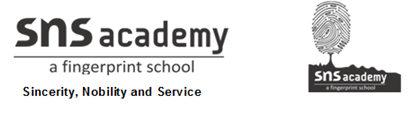 Grade : 10                            Worksheet : Discours Direct et indirectThe following words in the Direct speech when changed to indirect speech will change accordingly: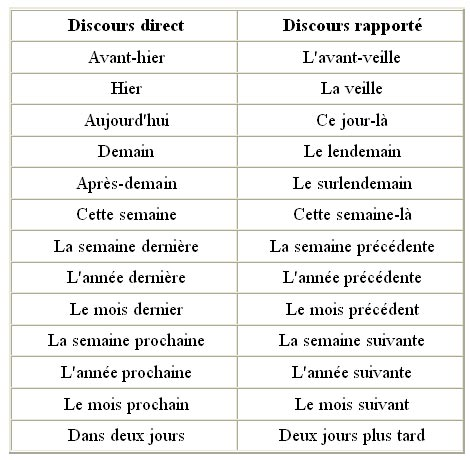 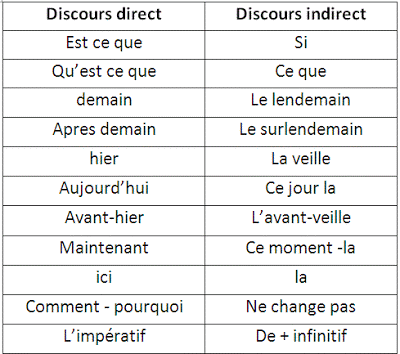 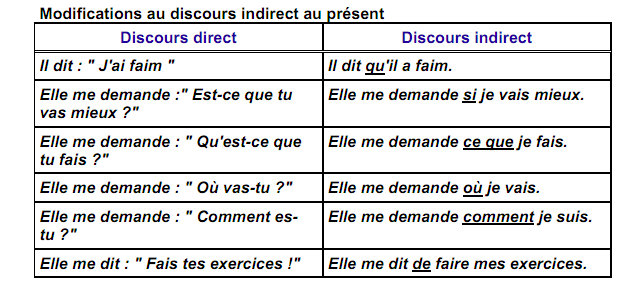 Transformez les phrases au discours indirect.  a. Paul dit à son fils: « Range ta chambre! ›› -› Paul dit à son fils de ranger sa chambre. b. Le patron dit à ses ouvriers: «Soyez ponctuels! ›› c. Un commerçant demande à son client: « Fermez la porte! ››d. Mon ami me conseille: «Accepte cette proposition! ›› e. Le médecin ordonne à son patient: « Faites un régime! ›› f. Un directeur dit à son employé: « Reposez-vous bien pendant les vacances! ››g.L'entraîneur dit aux joueurs: « Vous avez très bien joué. ››h.Un journaliste annonce: « Les joueurs ont fait un bon match. ››i. Le capitaine déclare: « C'est la meilleure équipe française. ›› j. Les joueurs disent: « Nous sommes contents d'avoir gagné. ››k. Mon ami me dit:«Hier, je suis allé au cinéma.›› l.Ma mère nous dit :«Demain, vous visiterez vos grand-parents. ››